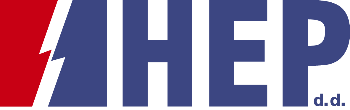 OBJAVA ZA MEDIJEZa naše male genijalceHEP DARUJE 100 NOVIH RAČUNALA ZA 29 HRVATSKIH OSNOVNIH ŠKOLAŽUPANJA, 19. studenoga 2019. – Hrvatska elektroprivreda u sklopu pete godine provedbe akcije „Za naše male genijalce“ daruje 100 novih računala za 29 osnovnih škola diljem Hrvatske. Centralna svečanost ovogodišnjeg donacijskog ciklusa održana je u Županji, gdje je HEP darovao šest novih računala Osnovnoj školi Ivana Kozarca.Učenicima i nastavnicima škole računala je uručio predsjednik Uprave Hrvatske elektroprivrede Frane Barbarić, uz pomoć proslavljenog rukometaša i aktualnog direktora hrvatskih muških rukometnih reprezentacija Igora Vorija te vaterpolista Josipa Vrlića i Luke Bukića.„Opremanje škola informatičkom opremom vidimo kao ulaganje u znanje, ulaganje u budućnost i ponosni smo što ovom, već tradicionalnom akcijom, doprinosimo hrvatskom obrazovnom sustavu i našim najmlađima. Samo ove godine 100 računala donosimo u 29 hrvatskih škola širom Hrvatske, od Čakovca do Omiša, od Krka do Županje“, izjavio je Frane Barbarić.Zajedno s ovogodišnjim donacijskim ciklusom, HEP je do sada u sklopu akcije „Za naše male genijalce“ osigurao čak 350 računala za učenike u 103 osnovne škole diljem Hrvatske. Ukupna vrijednost darovane informatičke opreme iznosi gotovo 1,25 milijuna kuna.HEP je ove godine zabilježio iznimno velik odziv škola, učenika i njihovih nastavnika, koji su na kreativan i originalan način snimili video radove, objasnili zašto su im potrebna nova računala te predstavili kvalitete svoje škole i posebnosti kraja iz kojega dolaze. Izabrane su škole s najboljim kreativnim uratkom, a da pri tome imaju velik broj učenika po računalu odnosno neadekvatnu i dotrajalu računalnu opremu.Sve prijavljene video uratke za šestu rundu akcije „Za naše male genijalce“ možete pogledati na stranicama HEP-a, na sljedećem linku http://genijalci.hep.hr/ .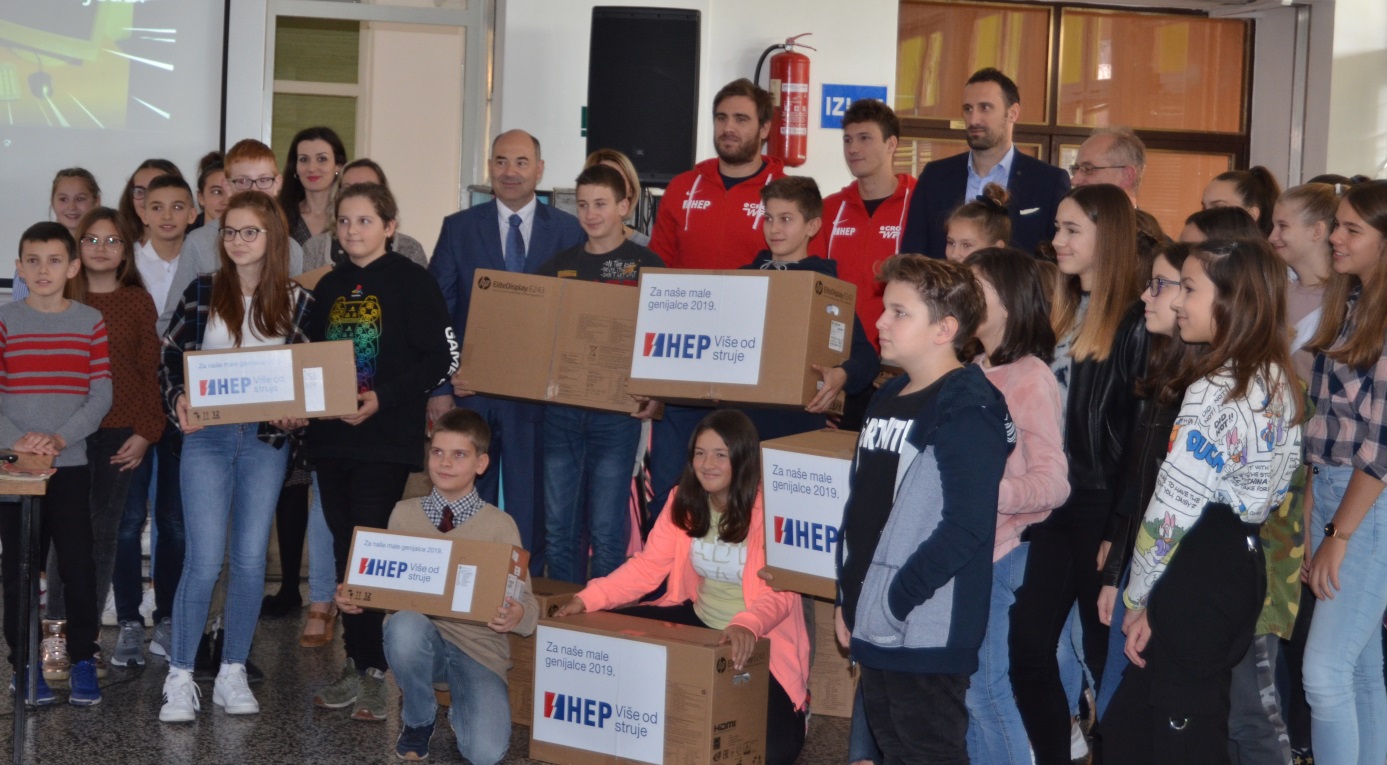 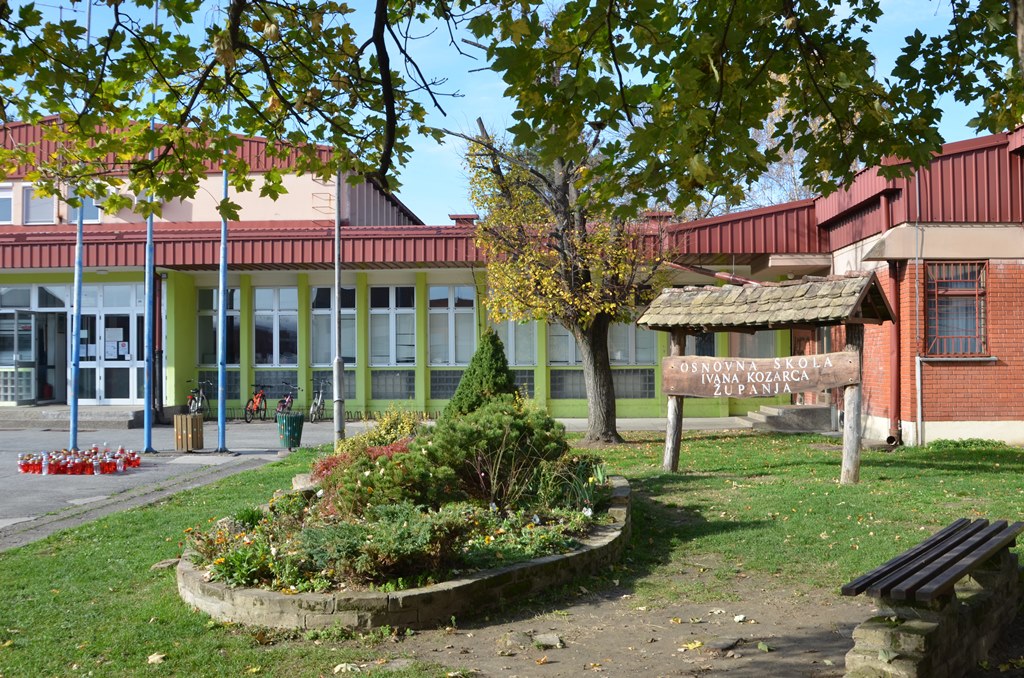 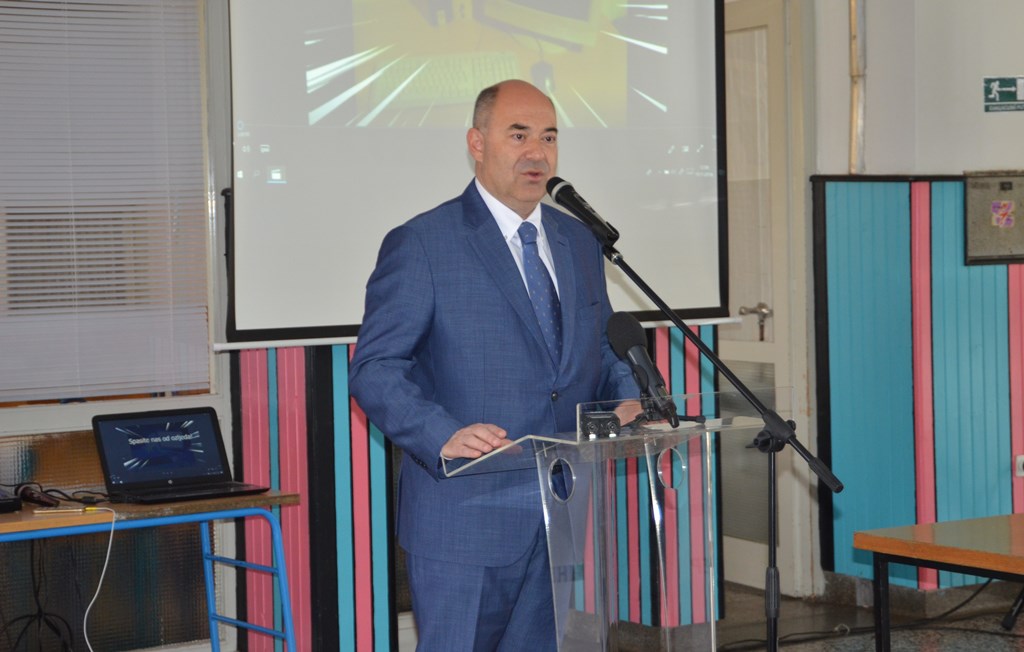 